Африканская чума свиней: памятка населениюПамятка населению по АЧСАктуальная информация по распространению АЧС на территории Российской ФедерацииБорьба с АЧС на территории Российской ФедерацииНормативно-правовая база 
Африканская чума свиней (лат. Pestis africana suum), африканская лихорадка, восточноафриканская чума, болезнь Монтгомери — высококонтагиозная вирусная болезнь свиней, характеризующаяся лихорадкой, цианозом кожи и обширными геморрагиями во внутренних органах. Относится к списку A согласно Международной классификации заразных болезней животных. Для человека африканская чума свиней опасности не представляет.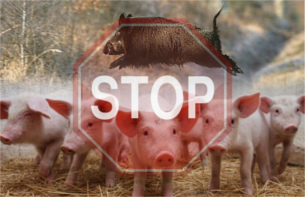 В естественных условиях к африканской чуме свиней восприимчивы домашние и дикие свиньи всех возрастов. Источник возбудителя инфекции — больные животные и вирусоносители. Заражение здоровых свиней происходит при совместном содержании с инфицированными вирусоносителями. Факторы передачи возбудителя — корм, пастбища, транспортные средства, загрязнённые выделениями больных животных. Использование в корм необезвреженных столовых отходов способствует распространению возбудителя. Механическими переносчиками вируса могут быть птицы, домашние и дикие животные, грызуны, накожные паразиты (некоторые виды клещей и вши), бывшие в контакте с больными и павшими свиньями. Резервуарами вируса в природе являются африканские дикие свиньи и клещи рода орнитодорос.Инкубационный период заболевания зависит от количества поступившего в организм вируса, состояния животного, тяжести течения и может продолжаться от 2 до 6 суток. Течение подразделяют на молниеносное, острое, подострое и реже хроническое. При молниеносном течении животные гибнут без каких-либо признаков; при остром — у животных повышается температура тела до 40,5–42,0°C, отмечаются одышка, кашель, появляются приступы рвоты, парезы и параличи задних конечностей. Наблюдаются серозные или слизисто-гнойные выделения из носа и глаз, иногда понос с кровью, чаще запор. В крови отмечается лейкопения (количество лейкоцитов снижается до 50-60%). Больные животные больше лежат, зарывшись в подстилку, вяло поднимаются, передвигаются и быстро устают. Отмечают слабость задних конечностей, шаткость походки, голова опущена, хвост раскручен, усилена жажда. На коже в области внутренней поверхности бедер, на животе, шее, у основания ушей заметны красно-фиолетовые пятна, при надавливании они не бледнеют (резко выраженный цианоз кожи). На нежных участках кожи могут появиться пустулы, на месте которых образуются струпья и язвы. Супоросные больные матки абортируют. Смертность, в зависимости от течения, может достигать от 50 до 100%. Переболевшие и оставшиеся в живых животные становятся пожизненными вирусоносителями.Обнаруживают многочисленные кровоизлияния в кожу, слизистые и серозные оболочки. Лимфатические узлы внутренних органов увеличенные, имеют вид сгустка крови или гематомы. В грудной и брюшной полостях — желтоватый серозно-геморрагический экссудат с примесью фибрина, иногда крови. Внутренние органы, особенно селезёнка, увеличены, с множественными кровоизлияниями. В лёгких — междольковый отёк. Для гистологической картины характерны сильный распад хроматина ядер лимфоцитов в тканях РЭС, кариорексис в печени.Диагноз ставят на основании эпизоотологических, клинических, патологоанатомических данных, лабораторных исследований и биопробы. Африканскую чуму свиней необходимо дифференцировать от классической чумы свиней. Наиболее надёжный метод диагностики — реакция гемадсорбции, метод флуоресцирующих антител и биопроба на свиньях, иммунных к классической чуме.